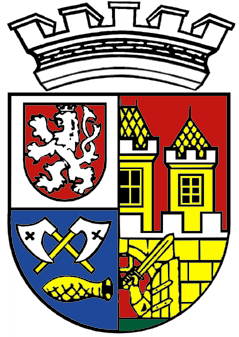 Městská část Praha 10RADA MĚSTSKÉ ČÁSTI PRAHA 10UsneseníRady městské části Praha 10číslo 290ze dne  8. 4. 2015ke zprávě o vyhodnocení celostátního výběrového řízení na pronájem bytu na základě provedení stavebních úprav v bytě, včetně návrhu vybraných uchazečů, se kterými budou uzavřeny budoucí smlouvy o smlouvě o nájmu bytu, smlouvy o stavebních úpravách v bytě v rámci podpůrného programu bydlení (podzimní kolo 2014) a smlouvy o nájmu bytu na dobu neurčitou Rada městské části Praha 10I.	schvalujea)	výsledky celostátního výběrového řízení na pronájem bytu na základě provedení stavebních úprav v bytě v rámci podpůrného programu bydlení (podzimní kolo 2014), dle předložené zprávy, která tvoří přílohu č. 1 předloženého materiálub)	uzavření budoucích smluv o smlouvě o nájmu bytu, smluv o provedení stavebních úprav v bytě v rámci podpůrného programu bydlení a smluv o nájmu bytu na dobu neurčitou s vítězi uvedenými v příloze č. 1, písm. A předloženého materiáluc)	zrušení výběrového řízení u bytů uvedených v příloze č. 1, písm. B předloženého materiáluII.	ukládá1. Mgr.  Eksteinovi, MBA, vedoucímu OMP1.1.	zajistit uzavření budoucích smluv o smlouvě o nájmu bytu s vítězi uvedenými v bodě I. b) tohoto usneseníTermín: 31. 7. 2015- 2 -1.2.	zajistit uzavření smluv o stavebních úpravách s vítězi uvedenými v bodě  I. b) tohoto usneseníTermín: 31. 12. 2015 1.3.	zajistit uzavření smluv o nájmu bytu na dobu neurčitou s vítězi uvedenými v bodě I. b) tohoto usneseníTermín: 31. 12. 2016JUDr. Radmila  K l e s l o v ástarostkaIng. Vladimír  N o v á k1. zástupce starostkyPředkladatel:	doc. Ing. David, Ph.D., zást. starostkyAnotace:	bytyProvede:	Mgr. Ekstein, MBA, ved. OMP Na vědomí:	Komise (Program bydlení)Garant:	Mgr. Ekstein, MBA, ved. OMP Číslo tisku:	P10-031717/2015